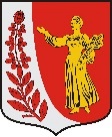 АДМИНИСТРАЦИЯ ПУДОМЯГСКОГО СЕЛЬСКОГО ПОСЕЛЕНИЯ 
ГАТЧИНСКОГО МУНИЦИПАЛЬНОГО РАЙОНАЛЕНИНГРАДСКОЙ ОБЛАСТИПОСТАНОВЛЕНИЕот 11.12.2023                                                                                                                    № 837Об утверждении Программы профилактики рисков причинения вреда (ущерба) охраняемым законом ценностям в сфере муниципального жилищного контроляна территории Пудомягского сельского поселения на 2024 годВ соответствии с Федеральным законом от 6 октября 2003 года № 131-ФЗ «Об общих принципах организации местного самоуправления в Российской Федерации», Федеральным законом от 31 июля 2020 года № 248-ФЗ «О государственном контроле (надзоре) и муниципальном контроле в Российской Федерации», постановлением Правительства Российской Федерации от 25 июня 2021 года № 990 «Об утверждении Правил разработки и утверждения контрольными (надзорными) органами программы профилактики рисков причинения вреда (ущерба) охраняемым законом ценностям», решением Совета депутатов Пудомягского сельского поселения от 30 сентября 2021 года № 116 «Об утверждении положения о муниципальном жилищном контроле на территории муниципального образования «Пудомягское сельское поселение» Гатчинского муниципального района Ленинградской области», администрация Пудомягского сельского поселения П О С Т А Н О В Л Я Е Т:1. Утвердить Программу профилактики рисков причинения вреда (ущерба) охраняемым законом ценностям в сфере муниципального жилищного контроля на территории Пудомягского сельского поселения на 2024 год согласно приложению.2. Настоящее постановление обнародовать и разместить на официальном сайте администрации Пудомягского сельского поселения в сети Интернет.3. Контроль за исполнением настоящего постановления оставляю за собой.4. Настоящее постановление вступает в силу с 1 января 2024 года.Глава администрации   Пудомягского сельского поселения                                                                        С.В. ЯкименкоК.В. КалашникПриложение к постановлению администрацииПудомягского сельского поселенияот 11.12.2023 № 837ПРОГРАММАпрофилактики рисков причинения вреда (ущерба) охраняемым законом ценностям в сфере муниципального жилищного контроляна территории Пудомягского сельского поселения на 2024 годОбщие положения1. Программа профилактики рисков причинения вреда (ущерба) охраняемым законом ценностям по муниципальному жилищному контролю на территории Пудомягского сельского поселения на 2024 год (далее – Программа профилактики) разработана в соответствии с частью 2 статьи 44 Федерального закона от 31.07.2020 № 248-ФЗ «О государственном контроле (надзоре) и муниципальном контроле в Российской Федерации», Постановлением Правительства РФ от 25.06.2021 № 990 «Об утверждении Правил разработки и утверждения контрольными (надзорными) органами программы профилактики рисков причинения вреда (ущерба) охраняемым законом ценностям», решением Совета депутатов Пудомягского сельского поселения от 30 сентября 2021 года № 116 «Об утверждении положения о муниципальном жилищном контроле на территории муниципального образования «Пудомягское сельское поселение» Гатчинского муниципального района Ленинградской области» в целях организации проведения администрацией Пудомягского сельского поселения (далее – администрация Пудомягского сельского поселения, орган муниципального контроля, контрольный орган) профилактики нарушений обязательных требований, установленных федеральными законами и принятыми в соответствии с ними иными нормативными правовыми актами Российской Федерации (далее – обязательные требования), предупреждения возможного нарушения подконтрольными субъектами обязательных требований и снижения рисков причинения ущерба охраняемым законом ценностям, разъяснения подконтрольным субъектам обязательных требований.2. Профилактика рисков причинения вреда (ущерба) охраняемым законом ценностям проводится в рамках осуществления муниципального жилищного контроля.3. Программа реализуется в 2024 году и содержит описание текущего состояния муниципального жилищного контроля на территории Пудомягского сельского поселения, проект плана мероприятий по профилактике нарушений на 2024 год и показатели оценки реализации Программы профилактики.Раздел 1. Анализ и оценка текущего состояния подконтрольной сферы1.1. В соответствии с Положением о порядке осуществления муниципального жилищного контроля на территории Пудомягского сельского поселения, утвержденным решением Совета депутатов Пудомягского сельского поселения от 30.09.2021 № 116, органом, осуществляющим муниципальный жилищный контроль на территории сельского поселения, является администрация Пудомягского сельского поселения. В 2023 году продолжает действовать мораторий на осуществление контрольно-надзорных мероприятий при осуществлении муниципального контроля, введенный Постановлением Правительства РФ от 10.03.2022 № 336 «Об особенностях организации и осуществления государственного контроля (надзора), муниципального контроля» (далее – Постановление №336) и устанавливающий исключительные основания для организации и проведения внеплановых контрольных (надзорных) мероприятий, внеплановых проверок. Правительство РФ обозначило позицию по осуществлению контрольно-надзорной деятельности до 2030 года с направлением на дальнейшее снижение нагрузки на бизнес. Профилактические мероприятия при осуществлении муниципального контроля являются приоритетным направлением, допускается также проведение контрольных (надзорных) мероприятий без взаимодействия с контролируемым лицом.В 2023 году в соответствии с решением Совета депутатов Пудомягского сельского поселения от 15.12.2022 № 175 «О передаче полномочий по муниципальному жилищному контролю Гатчинскому муниципальному району» на период с 01.01.2023 по 31.12.2023 полномочия по осуществлению муниципального жилищного контроля были переданы администрации Гатчинского муниципального района Ленинградской области.Раздел 2. Цели и задачи Программы профилактики2.1. Основными целями Программы профилактики являются:- предупреждение нарушений подконтрольными субъектами обязательных требований, включая устранение причин, факторов и условий, способствующих возможному нарушению обязательных требований и (или) причинению вреда (ущерба) охраняемым законом ценностям;- создание условий для доведения обязательных требований до контролируемых лиц, повышение информированности о способах их соблюдения;- снижение административной нагрузки на контролируемые лица;- создание мотивации к добросовестному поведению контролируемых лиц;- снижение уровня ущерба охраняемым законом ценностям.2.2. Задачами Программы профилактики являются:- укрепление системы профилактики нарушений рисков причинения вреда (ущерба) охраняемым законом ценностям, укрепление системы профилактики нарушений обязательных требований;- выявление причин, факторов и условий, способствующих нарушениям обязательных требований, разработка мероприятий, направленных на их устранение;- повышение правосознания и правовой культуры юридических лиц, индивидуальных предпринимателей и граждан;- оценка возможной угрозы причинения вреда (ущерба) охраняемым законом ценностям, выработка и реализация профилактических мер, способствующих ее снижению;- оценка состояния подконтрольной среды и установление зависимости видов и интенсивности профилактических мероприятий в зависимости от установленных индикаторов риска нарушений обязательных требований.Раздел 3. Перечень профилактических мероприятий, сроки (периодичность) их проведенияРаздел 4. Показатели результативности и эффективности программы профилактикиРезультатом реализации Программы профилактики является предупреждение нарушений обязательных требований, соблюдение которых оценивается при осуществлении муниципального жилищного контроля.Эффективность Программы профилактики оценивается по отчетным показателям. Отчетные показатели отражаются в Программе профилактики на плановый период по итогам календарного года.Программа профилактики считается эффективной в случае, если все мероприятия, запланированные на отчетный год, выполнены в полном объеме. Если реализация Программы профилактики не отвечает вышеуказанному критерию, уровень эффективности ее реализации признается неудовлетворительным.Оценка эффективности реализации программы по итогам года осуществляется по следующим показателям:Для оценки эффективности и результативности программы используются следующие показатели:№ п/п Наименование мероприятия Срок исполнения Структурное подразделение, ответственное за реализацию;должностные лица, ответственные за реализацию мероприятия, 1. ИнформированиеПостоянно.Посредством размещения сведений, предусмотренных частью 3 статьи 46 Закона № 248-ФЗ на официальном сайте Пудомягского сельского поселения в сети «Интернет»: http://www.adm-pudomyagi.ru/ (далее – официальный сайт), в средствах массовой информации, через личные кабинеты контролируемых лиц в государственных информационных системах (при их наличии) и в иных формах.Размещенные сведения на указанном официальном сайте поддерживаются в актуальном состоянии.  Администрация Пудомягского сельского поселения 2.КонсультированиеПо обращениям контролируемых лиц или их представителей.Консультирование контролируемых лиц и их представителей осуществляется по следующим вопросам: 1) порядок проведения контрольных мероприятий;2) периодичность проведения контрольных мероприятий;3) порядок принятия решений по итогам контрольных мероприятий;4) порядок обжалования решений контрольного органа.Консультирование контролируемых лиц осуществляется:1) в виде устных разъяснений по телефону, посредством видео-конференц-связи, на личном приеме либо в ходе проведения профилактического мероприятия, контрольного мероприятия и не должно превышать 10 минут.2) посредством размещения на официальном сайте письменного разъяснения по однотипным обращениям (более 5 однотипных обращений) контролируемых лиц и их представителей, подписанного уполномоченным должностным лицом Контрольного органа.Контрольный орган не предоставляет контролируемым лицам и ихпредставителям в письменной форме информацию по вопросам устного консультирования. Контролируемое лицо вправе направить запрос о предоставлении письменного ответа в сроки, установленные Федеральным законом от 02.05.2006 № 59-ФЗ «О порядке рассмотрения обращений граждан Российской Федерации». Письменное консультирование контролируемых лиц и их представителей осуществляется по вопросу порядка обжалования решений контрольного органа.Информация о месте приема, а также об установленных для приема днях и часах размещается на официальном сайте администрации Пудомягского сельского поселения в сети «Интернет»: http://www.adm-pudomyagi.ru/. Консультирование осуществляется без взимания платыАдминистрация Пудомягского сельского поселения3.Объявление предостереженияКонтрольный орган объявляет контролируемому лицу предостережение о недопустимости нарушения обязательных требований (далее - предостережение) при наличии сведений о готовящихся нарушениях обязательных требований или признаках нарушений обязательных требований и (или) в случае отсутствия подтвержденных данных о том, что нарушение обязательных требований причинило вред (ущерб) охраняемым законом ценностям либо создало угрозу причинения вреда (ущерба) охраняемым законом ценностям, и предлагает принять меры по обеспечению соблюдения обязательных требований.Предостережения объявляются руководителем (заместителем руководителя) органа муниципального контроля не позднее 30 дней со дня получения указанных сведений. Предостережение оформляется в письменной форме, утвержденной приказом Минэкономразвития России от 31.03.2021 № 151 «О типовых формах документов, используемых контрольным (надзорным) органом» или в форме электронного документа и направляется в адрес контролируемого лица. Контролируемое лицо в течение десяти рабочих дней со дня получения предостережения вправе подать в контрольный орган возражение в отношении предостережения.В возражении контролируемым лицом указываются:а) наименование юридического лица, либо фамилия, имя, отчество (при наличии) индивидуального предпринимателя или гражданина, а также номер контактного телефона, адрес электронной почты и почтовый адрес, по которым должен быть отправлен ответ контролируемому лицу;б) дата и номер предостережения, направленного в адрес контролируемого лица;в) обоснование позиции в отношении указанных в предостережении действий (бездействия) контролируемого лица, которые приводят или могут привести к нарушению обязательных требований;г) личная подпись и дата.В случае необходимости в подтверждение своих доводов контролируемое лицо прилагает к возражению соответствующие документы либо их заверенные копии. Контрольный орган рассматривает возражение в отношении предостережения в течение пятнадцати рабочих дней со дня его получения.По результатам рассмотрения возражения контролируемому лицу в письменной форме или в форме электронного документа направляется ответ с информацией о согласии или несогласии с возражением с соответствующей отметкой в журнале учета объявленных предостережений.Повторное направление возражения по тем же основаниям не допускается.Администрация Пудомягского сельского поселения№ п/пНаименование показателя1.Полнота информации, размещенной на официальном сайте контрольного органа в сети «Интернет» в соответствии с частью 3 статьи 46 Федерального закона от
31.07.2021 №248-ФЗ «О государственном контроле (надзоре) и муниципальном контроле в Российской Федерации»2.Удовлетворенность контролируемых лиц и их представителями консультированием контрольного (надзорного) органа3.Обоснованность объявления подконтрольным субъектам предостережений о недопустимости нарушений обязательных требований № п/пНаименование показателяВеличина1.Полнота информации, размещенной на официальном сайте контрольного органа в сети «Интернет» в соответствии с частью 3 статьи 46 Федерального закона от 31.07.2021 № 248-ФЗ «О государственном контроле (надзоре) и муниципальном контроле в Российской Федерации»100 %2.Удовлетворенность контролируемых лиц и их представителями консультированием контрольного (надзорного) органа100 % от числа обратившихся3.Обоснованность объявления подконтрольным субъектам предостережений о недопустимости нарушения обязательных требований100 %Показатель 60% и менее61-85%86-99%100% ЭффектНедопустимыйНизкийПлановыйЭффективный